OVERSTRANDMUNICIPALITY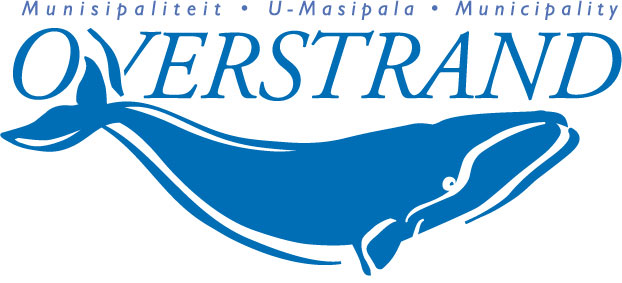 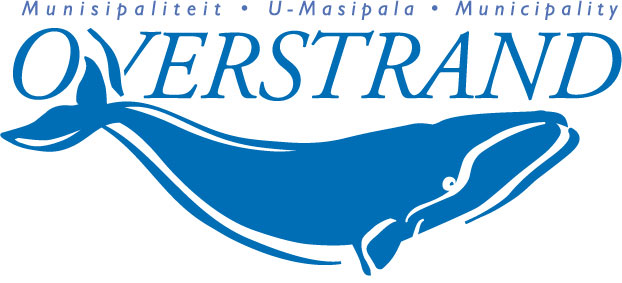 POLICY FOR: CREATING AND MAINTAINING FIRE WISE VACANT ERVEN WITHIN URBAN AREAS.SEPTEMBER 2018CONTENTSPage No.Preamble												2Chapter 1	Definitions and Abbreviations                      						2Chapter 2	Purpose of the Policy									5Chapter 3	Principals of the Policy								6Chapter 4	Responsibilities and rights of the Municipality					6Chapter 5	Obligation of land owners								7Chapter 6	Recovery of costs									7Chapter 7	Guidelines for minimum standards for clearing vegetation				7Chapter 8	Milkwood Trees and other Protected/Endangered Plant Species			8Chapter 9	Procedures										8Chapter 10	Schedule of Categories								9	____________________________________________________________________		PreambleOne of the key attractions of the Overstrand is its Fynbos vegetation. Unfortunately, this vegetation also creates a high fire risk. This fire risk is increased significantly where invasive alien plants (IAPs) make up a significant part of the vegetation mix.The Overstrand is historically prone to devastating wildfires resulting from the abundance of highly combustible alien and indigenous vegetation endemic to in the area. The continued substantial increase in population and associated urban development increases the risk exposure of the communities therefore, placing higher responsibility on the Overstrand Municipality in terms of the Constitution to provide a safe and healthy environment together with land owners who must manage risks by reducing fire hazards in and around residential areas while simultaneously giving due consideration the conservation of indigenous plants where possible.Destruction of property as well as socio-economic hardship caused by fires have negative effects on the welfare of communities therefore the need for protection strategies against the ravages of fire as an important aspect in the development and sustainability of the economy and living conditions.It is important to understand that the condition of vacant properties in the urban areas have to be controlled and managed in conjunction with communities in a manner that will instil fire wise consciousness in order to eliminate the effects of devastation resulting from vegetation fires.Chapter 1Definitions and AbbreviationsChapter 2Intent of the PolicyThis policy is specific to municipal and privately owned vacant property, within residential areas and bordering urban edges.The current Fire Safety By-law does not clarify distinguish between alien and indigenous vegetation relating to overgrown vegetation. Therefore, this policy is enacted to provide the municipality and property owners with the minimum standards and guidelines that will provide for the effective management and control of fire hazards created by overgrown erven as well as to also initiate mechanisms to combat proliferation of combustible vegetation thereby effectively eliminating fire risks and potential dangers within residential areas.The Policy gives effect to the following legislation:Chapter 7 Section 152(d) of the Constitution of South Africa, - The Promotion of a safe and healthy environment;Articles 4, 34 of the Overstrand Municipality Community Fire Safety By-law, P.N. 6454/2007 –  Prevention of fire hazards on properties;Fire Brigade Services Act, No. 99 of 1987 and amendments up to Act 14 of 2000 – Prevention of fires;Local Government: Municipal Finance Management Act, No. 56 of 2003 – Prescribed regulations with regard to financial aspects of local government; Local Government: Municipal Systems Act, No. 32 of 2000 – Prescribed regulations with regards to the functions of a municipality;The Veld and Forest Fire Act of 1998 (Act 101 of 1998) – Duty to prepare and maintain fire breaks.The National Forests Act of 1998 (Act No. 84 of 1998) – Protection of certain tree species declared as protected under the Act.Objectives include:To prevent the outbreak and spread of fire by the removal and reduction of fire hazards created by overgrowth of combustible vegetation on erven irrespective of vegetation type,To provide for the identification of fire hazards on all vacant erven within the urban areas of the Overstrand Municipality,To enable a process to notify owners of the fire hazards created by overgrown erven and their obligation to prevent such situations arising in compliance with the relevant legislation,To ensure that the control and reduction of fire hazards are in accordance with the prescribed  requirements and  acceptable standards, andTo ensure that all privately and publicly owned vacant erven, including public common areas within urban borders conform to the minimum standards in a continuous cycle.Chapter 3Principles of the PolicyAll officials and contractors of the Overstrand Municipality, all residents, land owners and appointed agents, shall be subject to the contents of this Policy and follow the procedures and any processes as prescribed.All land owners are obligated to maintain their vacant erven in terms of Articles 34 & 54 of the Community Fire Safety By-law in such a manner that the land is in a satisfactory condition as determined by the Chief Fire Officer in that it does not present a fire hazard to the surrounding environment and community.Property owners are obligated to comply with the standards determined by the Municipality. Clearing methods used for reducing fire hazards shall only be manual in areas that are proclaimed as protected (bio-sphere and nature reserves) and mechanical clearing shall be permitted in areas that are not proclaimed as protected in accordance with the relevant legislation.Manual Clearing:Manual clearing is done using hand tools such as bow-saws, pruning scissors, motor operated hand held chain saws or motor operated hand held brush cutters.Mechanical Clearing:Clearing is done using industrial driven motorised lawnmowers or tractor drawn brush cutters commonly known as “bossiekappers”.Fire Breaks (urban area borders):Where necessary, suitably wide and cleared fire breaks on that are free of combustible material shall be created on urban perimeters as determined by the Chief Fire Officer in order assist in preventing fire spread and provide access for firefighting vehicles of all types to control fires.The use of driven motorised lawnmowers or tractor drawn brush cutters “bossiekappers” may be used with the discretion of a land owner where permitted who is encouraged to promote the protection of animals and natural vegetation.Areas such as road verges, municipal gardens, public commons and parklands, fire breaks or sport fields where continuous maintenance occurs is subject to compliance with the minimum standards of this policy.Chapter 4Responsibilities, procedures and rights of the MunicipalityOfficials with delegated authority for the identification of fire hazards shall have the final decision on the standard for the clearing of property, in accordance with the Municipality’s By-laws, policies and directives as to when and how a property shall be cleared. If a property is not identified as a fire hazard, but is in breach of other municipal legislation, the matter will be referred to the relevant department(s) for further action.A clearing compliance notice period of 28 working days for owners who are South Africa residents and 40 days for owners who reside internationally will be issued in respect of the removal of hazardous conditions prescribed by this policy.Compliance notices will be served upon land owners by registered mail through the South African Post Office in terms of  section 6 (2) of the Community Fire Safety By-law and will only be served by email as a courtesy where accurate contact information is provided to the municipality as per its data base.Any delegated official of the Overstrand fire brigade service is empowered in terms Section 4 of the Community Fire Safety By-law and section 19 of the Fire Brigade Services Act to enter upon any property to ensure compliance with the requirements of the by-law and to order the removal the hazard if it is found that the property is not in compliance with the regulated standards. Non-compliance of the prescribed standards will result in the municipality exercising its powers.The minimum standards for plot clearing are determined by the controlling authority as reflected in this policy.This policy will be reviewed from time to time with any amendments being subject to council approval after public participation and council work shopping.The process for the acquisition of municipal plot clearing contractors shall be in accordance with the Municipality’s Supply Chain Management Policy.The appointed contractor(s) will be provided with specific instructions, including plot numbers and time frames for the clearing of erven.The contractor will be paid for work done only, after their submitted invoices have been verified and cleared sites have been inspected to ensure that the work has been done according to standards.Chapter 5Obligation of land ownersLand owners are obligated to comply with the provisions of Sec. 34 of the Overstrand Municipality’s Community Fire Safety By-law, P.N 6454/2007.Clearing of property must be in compliance of the norms and standards as prescribed by this policy. Failure to comply with the requirements of a clearing notice will result in remedial or legal action in terms of Sec. 55 of the said By-law. Fines and imprisonment may be imposed by the additional court.Chapter 6Recovery of costsShould it become necessary for the Municipality to take remedial action the full cost thereof will be recoverable from the land owner. The costs involved include the actual cost of the contractor and the administrative fee as determined by the Municipal tariff structure.  The relevant fees shall be billed against the defaulting property owner’s Municipal account as provided for by section 4(4) of the Community Fire Safety By-law.Chapter 7Prescribed standards for clearing vegetationContractors appointed by the municipality for clearing of erven are not permitted to use any herbicides to clear all vegetation on private erven but, may under direction of the relative municipal departmental manager use herbicide to control invasive species on municipal property.The clearing of vegetation creating fire hazards shall be in compliance with the following prescribed standards:2.1	General requirements:	2.1.1	All erven shall be cleared of 100% of deadwood including other combustible material 			not associated with the growth of vegetation;	2.1.2	All invasive alien vegetation shall be eradicated (cut down) and removed from the area. The remaining stumps may shall be treated with herbicide at the discretion under the direction of the land owner to prevent re-growth;	2.1.3	Grass and indigenous ground covering plant species must be maintained at a 				maximum height of 500mm (0.5m);	2.1.4	Dead branches of all Desirable shrubs & trees shall be cleared of growth from ground level up to a minimum height of 1.5m below the canopy with all ground level deadwood removed from the area around the trees;	2.1.5	Indigenous vegetation on erven that are surrounded by boundary walls must be 			reduced by a minimum of 50% of the density and must be cut down to at least 				500mm below the top level of the walls;2.1.6	Adequate fire breaks must be provided on properties larger than the standard size 	erven as determined by the Chief Fire Officer. 	2.1.7	Erven with thatch roofed dwellings or outbuildings located within 50m of their 				boundaries shall be cleared of vegetation to the minimum standard at all times 				irrespective of vegetation species and location with the exception of trees which must 			be trimmed in compliance with section 2.1.4 of this chapter;	2.1.8	The clearing of erven must be done in a manner that will prevent soil erosion;	2.1.9	All vegetation refuse created by clearing of erven must be removed from cleared 			erven and may not be left on an erf or road verge;2.1.10	Cuttings of non-IAPs may be chipped into sizes no larger than 100 x 100mm which can be either removed or distributed over the cleared erf and may not be left as heaps that will 	cause spontaneous combustion. The residues of all IAP material is to be removed from the site to prevent re-infestation by seeds;2.1.11	Garden refuse, cuttings and excess combustible material (including that created by the clearing process) shall be removed from the property and disposed of at the relevant municipal refuse transfer stations.2.1.12	It is recommended that private landowners make use of the registered contractors 	available on the Municipal database or contractor list supplied on request from the 	relevant administrators as they are aware of the minimum requirements and terrain.2.2	Minimum requirements below are applicable only to erven located in proclaimed Bio-Spheres 	and protected areas within urban areas that are zoned for development except those 	erven 	within 50m of any thatch roof dwelling or other habitable building:2.2.1	Remove all combustible deadwoods, and other ground level fire hazards;2.2.2	Retention of desired trees and shrubs is subject to being cleared of dead growth from 	ground level up to a minimum of 1m for plants that are 1.5m high and 1.2m for 	shrubs 	from 1.5m high upwards;2.2.3	Reduction (thinning out) of the density of vegetation growth over 500mm (0.5m) in height by a minimum of 50% over the area of the erf;2.2.4	Provide a safe distance between the vegetation and structures on abutting erven by ensuring that vegetation over 500mm (0.5m) in height does not encroach over the standard 2m building or other scheme lines;2.2.5	Grass and indigenous ground covering plant species must be maintained at a 		maximum height of 500mm (0.5m);2.2.6	All vegetation refuse created by clearing of erven must be removed from cleared 	erven and may not be left on an erf or road verge for longer than 3 days;2.2.7	Erven with thatch roofed structures located within 50m of their boundaries shall at be cleared of vegetation over 500mm (0.5m) in height at all times irrespective of vegetation species with the exception of trees which must be trimmed in compliance with section 2.1.4 of this chapter;2.2.8	The clearing of erven must be done in a manner that will prevent soil erosion;2.2.9	Cuttings of non-IAPs may be chipped into sizes no larger than 100 x 100mm which can be either removed or distributed over the cleared erf and may not be left as heaps that will cause spontaneous combustion. Cuttings of IAPs must be removed from the erf to prevent re-infestation by seeds.Chapter 8Milkwood Trees(also refer to DAFF information document included hereunder)	Milkwood trees such as White Milkwood (inerme) and a number of other tress species are protected in terms of the Natural Forests Act. The crown of these trees may only be pruned to a maximum of 25% of total tree height as provided by exemption published in Government Gazette no. 773 of 27 August 2007 but topping in not permitted. No topping or excessive pruning for sea views is permitted.	Pruning of milkwood trees from ground level to a minimum height of 1.5m shall be considered to meet the allowable 25% beneath the crown and may be required where the trees provide a potential cover for illegal activities if 	they are located on erven within the urban areas but, no pruning shall take place where these trees are part of a natural forest i.e. along the coast line, in green belts and proclaimed reserve areas.Destruction of protected trees or natural forest or any other protected/endangered plant species without a permit obtained from the relative controlling authority is a criminal offence.Chapter 9Prescribed Procedures of the Plot Clearing Management ProcessAdministration FeeAppeal ProcessMeans a tariff as approved by Council and provided for in the tariff list of the Overstrand MunicipalityProvisions of section 62 of the Local Government: Municipal Systems Act, (Act 32 of 2000) which inter alia provides that a person, who feels that his/her rights have been affected by a decision taken by a staff member in terms of a power or duty delegated, may appeal against that decision by giving written notice of the appeal and reasons to the Municipal Manager within 21 days of the date of the notification of the decision. Brush CutterA hand held mechanical tool, powered by an electrical or petrol motor, and used to cut down shrubs and small trees.Bush-cutter (Bossiekapper)A machine drawn behind a tractor, powered by a power takeoff from the tractor, and is used to cut down shrubs and large areas of vegetationCARAConservation of Agricultural Resources Act, No. 43 of 1983Chain SawA hand held mechanical saw powered by an electrical or petrol motor, and used to cut down trees and logsCombustible materialMeans combustible refuse, combustible waste or any other material capable of being ignited manually or spontaneously.Community Fire Safety By-lawMeans the Overstrand Municipality By-Law relating to Community Fire Safety P.N. 6454 of 2007ContractMeans a formal written agreement between parties to provide for the execution of a specific task under specific conditions as set out in the contract document ContractorMeans a person, natural or juristic, who undertakes to execute a contract to render a service that is awarded by the Overstrand Municipality under the terms and conditions stipulated therein.Fire Brigade Services ActMeans the Fire Brigade Services Act, No. 99 of 1987Fire hazardMeans any situation, process, material or condition which may cause a fire or explosion or provide a ready fuel supply to increase the spread or intensity of the fire and which poses a threat to life or property. Green Belt (s)A land use designation for areas set aside as undeveloped natural areas surrounding or within urban areas. HazardMeans any physical situation with the potential to cause a fire hazard or the accumulation of excess waste materialHerbicideMeans a chemical substance (weed killer) that is registered under relevant legislation to control or destroy specific plants in accordance with the directions for the use of such a weed killer.Invasive Alien VegetationVegetation that is declared invasive in terms of the Conservation of Agriculture Resources Act, No. 43 of 1998, that landowners are legally required to remove from their property and which are deemed to be a verified fire hazard in terms of this policy.LandFor the purposes of this policy - Means all privately, state, provincial and municipal owned undeveloped land.Land ClearingMeans all actions required to ensure that fire hazard conditions are minimized on all land; that rubble, dead and dry vegetation and waste material is removedLand ownerAny person (including a company, close corporation or trust) in whose name the land is registered, or if such land has been purchased but not yet registered, such a purchaser.  Also a person who has the right of ownership even though the land has not been registered in such a person’s name.  If the person is not residing in South Africa, or if that person cannot be found, a representative will be regarded as the owner.Land userAny person (including a company, closed corporation or trust) who is the owner of the land, or who leases the land or who has any legal right to use the land or the plants or other organic matter from the land, irrespective of that person living on the property or not.Manual clearingMeans the removal of plant and other material by hand, with hand held tools.Mechanical ClearingMeans the removal of plant and other material with mechanical equipment such as tractor driven lawn mowers or bush-cutters (bossiekappers).Municipal Service ProviderMeans a person, natural or juristic, who undertakes to execute a contract awarded by the Overstrand Municipality under the terms and conditions stipulated therein.MunicipalityMeans Overstrand Municipality, which is a local authority duly established in terms of the Local Government: Municipal Structures Act, no 117 of 1998 with its head office situated at Magnolia Street, Hermanus, Western Cape.Nature ReserveAn area with that has been declared as a Protected Area in terms of the National Environmental Management: Protected Areas Act No. 57 of 2003. Open LandsRefers to non-built-up land with no, or with insignificant, vegetation coverPark LandsLand with trees and shrubs and together with lawn areas mainly used for recreational purposes.ProcedureMeans a dedicated single process to complete a required task, with as many steps or tasks, responsibilities, regulations or requirements, involving a number of people as required.ResortA place that is a popular destination for vacations or recreation, or which is frequented for an outdoor recreational purpose.Responsible Fire Safety OfficialMeans an official of the Overstrand Municipality with the delegated responsibility for ensuring fire prevention standards.Waste materialMeans excessive combustible or non-combustible rubble, rubbish, other debris or waste accumulated on a property.NO.ACTIONRESPONSIBLE DEPTStandard proceduresStandard proceduresStandard procedures1.1st Compliance inspectionChief: Fire Services or delegate2.Controlling Authority for the administration and Issue of Compliance Notices.Offices of the Respective Area Managers3.2nd InspectionChief: Fire Services4.Issue summons on owner to appear in court in case of non-compliance as determined by the relevant controlling authority.Additional Court /Law EnforcementProcedures for remedial actionProcedures for remedial actionProcedures for remedial action1.Appointment of contractors through the Supply Chain channelsChief : Fire Services2.Instruction to private contractorChief : Fire Services – HermanusArea Managers – Hangklip/Kleinmond & Gansbaai3.Inspection with certification of clearing doneChief : Fire Services4.Invoice for payment of contractorFinance5.Payment of contractorFinance6.Billing of ownerFinance